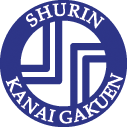 入　学　願　書（短期）秀林日本語学校・秀林外語専門学校入　学　願　書（短期）秀林日本語学校・秀林外語専門学校入　学　願　書（短期）秀林日本語学校・秀林外語専門学校入　学　願　書（短期）秀林日本語学校・秀林外語専門学校入　学　願　書（短期）秀林日本語学校・秀林外語専門学校入　学　願　書（短期）秀林日本語学校・秀林外語専門学校入　学　願　書（短期）秀林日本語学校・秀林外語専門学校入　学　願　書（短期）秀林日本語学校・秀林外語専門学校入　学　願　書（短期）秀林日本語学校・秀林外語専門学校入　学　願　書（短期）秀林日本語学校・秀林外語専門学校入　学　願　書（短期）秀林日本語学校・秀林外語専門学校入　学　願　書（短期）秀林日本語学校・秀林外語専門学校入　学　願　書（短期）秀林日本語学校・秀林外語専門学校入　学　願　書（短期）秀林日本語学校・秀林外語専門学校受　付　番　号受　付　番　号受　付　番　号受　付　番　号受　付　番　号受　付　番　号受　付　番　号受　付　番　号受　付　番　号受　付　番　号入　学　願　書（短期）秀林日本語学校・秀林外語専門学校入　学　願　書（短期）秀林日本語学校・秀林外語専門学校入　学　願　書（短期）秀林日本語学校・秀林外語専門学校入　学　願　書（短期）秀林日本語学校・秀林外語専門学校入　学　願　書（短期）秀林日本語学校・秀林外語専門学校入　学　願　書（短期）秀林日本語学校・秀林外語専門学校入　学　願　書（短期）秀林日本語学校・秀林外語専門学校入　学　願　書（短期）秀林日本語学校・秀林外語専門学校入　学　願　書（短期）秀林日本語学校・秀林外語専門学校入　学　願　書（短期）秀林日本語学校・秀林外語専門学校入　学　願　書（短期）秀林日本語学校・秀林外語専門学校入　学　願　書（短期）秀林日本語学校・秀林外語専門学校入　学　願　書（短期）秀林日本語学校・秀林外語専門学校入　学　願　書（短期）秀林日本語学校・秀林外語専門学校受　　付　　日受　　付　　日受　　付　　日受　　付　　日受　　付　　日受　　付　　日受　　付　　日受　　付　　日受　　付　　日受　　付　　日入　学　願　書（短期）秀林日本語学校・秀林外語専門学校入　学　願　書（短期）秀林日本語学校・秀林外語専門学校入　学　願　書（短期）秀林日本語学校・秀林外語専門学校入　学　願　書（短期）秀林日本語学校・秀林外語専門学校入　学　願　書（短期）秀林日本語学校・秀林外語専門学校入　学　願　書（短期）秀林日本語学校・秀林外語専門学校入　学　願　書（短期）秀林日本語学校・秀林外語専門学校入　学　願　書（短期）秀林日本語学校・秀林外語専門学校入　学　願　書（短期）秀林日本語学校・秀林外語専門学校入　学　願　書（短期）秀林日本語学校・秀林外語専門学校入　学　願　書（短期）秀林日本語学校・秀林外語専門学校入　学　願　書（短期）秀林日本語学校・秀林外語専門学校入　学　願　書（短期）秀林日本語学校・秀林外語専門学校入　学　願　書（短期）秀林日本語学校・秀林外語専門学校〒130-0062東京都墨田区両国1-2-3TEL:03-3632-1071 FAX:03-3632-5731〒130-0062東京都墨田区両国1-2-3TEL:03-3632-1071 FAX:03-3632-5731〒130-0062東京都墨田区両国1-2-3TEL:03-3632-1071 FAX:03-3632-5731〒130-0062東京都墨田区両国1-2-3TEL:03-3632-1071 FAX:03-3632-5731〒130-0062東京都墨田区両国1-2-3TEL:03-3632-1071 FAX:03-3632-5731〒130-0062東京都墨田区両国1-2-3TEL:03-3632-1071 FAX:03-3632-5731〒130-0062東京都墨田区両国1-2-3TEL:03-3632-1071 FAX:03-3632-5731〒130-0062東京都墨田区両国1-2-3TEL:03-3632-1071 FAX:03-3632-5731〒130-0062東京都墨田区両国1-2-3TEL:03-3632-1071 FAX:03-3632-5731〒130-0062東京都墨田区両国1-2-3TEL:03-3632-1071 FAX:03-3632-5731〒130-0062東京都墨田区両国1-2-3TEL:03-3632-1071 FAX:03-3632-5731〒130-0062東京都墨田区両国1-2-3TEL:03-3632-1071 FAX:03-3632-5731志願学期 Application semester志願学期 Application semester2018年Year2018年Year10月Month10月Month10月Month10月Month10月Month10月Month国　　籍 Nationality国　　籍 Nationality国　　籍 Nationality国　　籍 Nationality国　　籍 Nationality国　　籍 Nationality韓  国韓  国韓  国韓  国韓  国韓  国韓  国韓  国韓  国韓  国韓  国氏　　名(ハングルはカタカナ) Name氏　　名(ハングルはカタカナ) Name性　　別Sex性　　別Sex性　　別Sex性　　別Sex性　　別Sex性　　別Sex☐男　・　☐女Male　・ Female☐男　・　☐女Male　・ Female☐男　・　☐女Male　・ Female☐男　・　☐女Male　・ Female☐男　・　☐女Male　・ Female☐男　・　☐女Male　・ Female☐男　・　☐女Male　・ Female☐男　・　☐女Male　・ Female写真貼付（PHOTO）縦4cmＸ横3cm写真貼付（PHOTO）縦4cmＸ横3cm写真貼付（PHOTO）縦4cmＸ横3cm英　　字 Name(English)英　　字 Name(English)Jeon Young-NamJeon Young-NamJeon Young-NamJeon Young-NamJeon Young-NamJeon Young-NamJeon Young-NamJeon Young-Nam婚　　姻Marital status婚　　姻Marital status婚　　姻Marital status婚　　姻Marital status婚　　姻Marital status婚　　姻Marital status☐有　・　☐無Married ・　Single☐有　・　☐無Married ・　Single☐有　・　☐無Married ・　Single☐有　・　☐無Married ・　Single☐有　・　☐無Married ・　Single☐有　・　☐無Married ・　Single☐有　・　☐無Married ・　Single☐有　・　☐無Married ・　Single写真貼付（PHOTO）縦4cmＸ横3cm写真貼付（PHOTO）縦4cmＸ横3cm写真貼付（PHOTO）縦4cmＸ横3cm生年月日 Date of birth生年月日 Date of birth西暦A.D.西暦A.D.西暦A.D.年Year年Year年Year年Year年Year月Month月Month月Month月Month日（Day日（Day日（Day日（Day日（Day歳）Age歳）Age歳）Age歳）Age歳）Age写真貼付（PHOTO）縦4cmＸ横3cm写真貼付（PHOTO）縦4cmＸ横3cm写真貼付（PHOTO）縦4cmＸ横3cm出 生 地Place of birth出 生 地Place of birth写真貼付（PHOTO）縦4cmＸ横3cm写真貼付（PHOTO）縦4cmＸ横3cm写真貼付（PHOTO）縦4cmＸ横3cm本国における居住所 Home address本国における居住所 Home address電話番号 Telephone No.電話番号 Telephone No.E-mailE-mailE-mailE-mailE-mailE-mail日本内における連絡先 Address in 日本内における連絡先 Address in 日本電話番号 Telephone No. in 日本電話番号 Telephone No. in 日本FAX番号Facsimile No. in 日本FAX番号Facsimile No. in 日本FAX番号Facsimile No. in 日本FAX番号Facsimile No. in 日本FAX番号Facsimile No. in 日本FAX番号Facsimile No. in 日本FAX番号Facsimile No. in 日本FAX番号Facsimile No. in 日本FAX番号Facsimile No. in 日本FAX番号Facsimile No. in 日本FAX番号Facsimile No. in パスポート番号 Passport No.パスポート番号 Passport No.パスポート有効期限Passport date of expirationパスポート有効期限Passport date of expirationパスポート有効期限Passport date of expirationパスポート有効期限Passport date of expirationパスポート有効期限Passport date of expirationパスポート有効期限Passport date of expirationパスポート有効期限Passport date of expirationパスポート有効期限Passport date of expirationパスポート有効期限Passport date of expirationパスポート有効期限Passport date of expirationパスポート有効期限Passport date of expiration年Year年Year月Month月Month月Month日Day最終学歴（又は在学中の学校）Education (last school or institution)or present school最終学歴（又は在学中の学校）Education (last school or institution)or present school最終学歴（又は在学中の学校）Education (last school or institution)or present school最終学歴（又は在学中の学校）Education (last school or institution)or present school最終学歴（又は在学中の学校）Education (last school or institution)or present school最終学歴（又は在学中の学校）Education (last school or institution)or present school最終学歴（又は在学中の学校）Education (last school or institution)or present school最終学歴（又は在学中の学校）Education (last school or institution)or present school最終学歴（又は在学中の学校）Education (last school or institution)or present school最終学歴（又は在学中の学校）Education (last school or institution)or present school最終学歴（又は在学中の学校）Education (last school or institution)or present school最終学歴（又は在学中の学校）Education (last school or institution)or present school最終学歴（又は在学中の学校）Education (last school or institution)or present school最終学歴（又は在学中の学校）Education (last school or institution)or present school最終学歴（又は在学中の学校）Education (last school or institution)or present school最終学歴（又は在学中の学校）Education (last school or institution)or present school最終学歴（又は在学中の学校）Education (last school or institution)or present school最終学歴（又は在学中の学校）Education (last school or institution)or present school最終学歴（又は在学中の学校）Education (last school or institution)or present school最終学歴（又は在学中の学校）Education (last school or institution)or present school最終学歴（又は在学中の学校）Education (last school or institution)or present school最終学歴（又は在学中の学校）Education (last school or institution)or present school最終学歴（又は在学中の学校）Education (last school or institution)or present school最終学歴（又は在学中の学校）Education (last school or institution)or present school最終学歴（又は在学中の学校）Education (last school or institution)or present school最終学歴（又は在学中の学校）Education (last school or institution)or present school最終学歴（又は在学中の学校）Education (last school or institution)or present school学 校 名Name of school 学 校 名Name of school 卒業・卒業見込み年月日Date of graduation or expected graduation卒業・卒業見込み年月日Date of graduation or expected graduation卒業・卒業見込み年月日Date of graduation or expected graduation卒業・卒業見込み年月日Date of graduation or expected graduation卒業・卒業見込み年月日Date of graduation or expected graduation卒業・卒業見込み年月日Date of graduation or expected graduation卒業・卒業見込み年月日Date of graduation or expected graduation卒業・卒業見込み年月日Date of graduation or expected graduation卒業・卒業見込み年月日Date of graduation or expected graduation卒業・卒業見込み年月日Date of graduation or expected graduation卒業・卒業見込み年月日Date of graduation or expected graduation年Year年Year月Month月Month月Month日Day在籍状況Registered enrollment在籍状況Registered enrollmentその他Othersその他Othersその他Othersその他Othersその他Othersその他Othersその他Othersその他Othersその他Othersその他Othersその他Others日本語学習歴 Japanese education history日本語学習歴 Japanese education history学習期間Period学習期間Period学習期間Period学習期間Period学習期間Period年Year年Year年Year月Month月Month月Month日Day日Day日Day日Day～～～～年Year年Year月Month月Month月Month日Day日本語学習歴 Japanese education history日本語学習歴 Japanese education history学校名Name of school学校名Name of school学校名Name of school学校名Name of school学校名Name of school使用教材Using textbook使用教材Using textbook使用教材Using textbook使用教材Using textbook使用教材Using textbook使用教材Using textbook日本語実力評価 Japanese language ability日本語実力評価 Japanese language ability日本語能力試験JLPT日本語能力試験JLPT日本語能力試験JLPT日本語能力試験JLPT日本語能力試験JLPT年Year年Year月Month月Month月Month級Level級Level級Level級Level級Level級Level点Point点Point点Point点Point点Point☐合格　☐不合格Passed      Failed☐合格　☐不合格Passed      Failed☐合格　☐不合格Passed      Failed☐合格　☐不合格Passed      Failed日本語実力評価 Japanese language ability日本語実力評価 Japanese language ability日本留学試験EJU日本留学試験EJU日本留学試験EJU日本留学試験EJU日本留学試験EJU年Year年Year月Month月Month月Month日本語Japanese日本語Japanese日本語Japanese日本語Japanese日本語Japanese日本語Japanese日本語Japanese日本語Japanese日本語Japanese日本語Japanese日本語Japanese点Point点Point点Point点Point日本語実力評価 Japanese language ability日本語実力評価 Japanese language abilityその他Othersその他Othersその他Othersその他Othersその他Others就学定期間Intended length to study就学定期間Intended length to study□ 1月学期□ 1月学期□ 1月学期□ 1月学期□ 1月学期2ヶ月2ヶ月2ヶ月2ヶ月￥20,000￥20,000￥20,000￥20,000￥20,000￥20,000￥20,000￥20,000￥20,000￥100,000￥100,000￥100,000￥100,000￥100,000￥120,000￥120,000就学定期間Intended length to study就学定期間Intended length to study□ 4月学期□ 4月学期□ 4月学期□ 4月学期□ 4月学期3ヶ月3ヶ月3ヶ月3ヶ月￥20,000￥20,000￥20,000￥20,000￥20,000￥20,000￥20,000￥20,000￥20,000￥120,000￥120,000￥120,000￥120,000￥120,000￥140,000￥140,000就学定期間Intended length to study就学定期間Intended length to study□ 7月学期□ 7月学期□ 7月学期□ 7月学期□ 7月学期2ヶ月2ヶ月2ヶ月2ヶ月￥20,000￥20,000￥20,000￥20,000￥20,000￥20,000￥20,000￥20,000￥20,000￥85,000￥85,000￥85,000￥85,000￥85,000￥105,000￥105,000就学定期間Intended length to study就学定期間Intended length to study□10月学期□10月学期□10月学期□10月学期□10月学期3ヶ月3ヶ月3ヶ月3ヶ月￥20,000￥20,000￥20,000￥20,000￥20,000￥20,000￥20,000￥20,000￥20,000￥120,000￥120,000￥120,000￥120,000￥120,000￥140,000￥140,000上記の通り相違ありません。I hereby declare that the statement given above is true and correct.上記の通り相違ありません。I hereby declare that the statement given above is true and correct.上記の通り相違ありません。I hereby declare that the statement given above is true and correct.上記の通り相違ありません。I hereby declare that the statement given above is true and correct.上記の通り相違ありません。I hereby declare that the statement given above is true and correct.上記の通り相違ありません。I hereby declare that the statement given above is true and correct.上記の通り相違ありません。I hereby declare that the statement given above is true and correct.上記の通り相違ありません。I hereby declare that the statement given above is true and correct.上記の通り相違ありません。I hereby declare that the statement given above is true and correct.上記の通り相違ありません。I hereby declare that the statement given above is true and correct.上記の通り相違ありません。I hereby declare that the statement given above is true and correct.上記の通り相違ありません。I hereby declare that the statement given above is true and correct.上記の通り相違ありません。I hereby declare that the statement given above is true and correct.上記の通り相違ありません。I hereby declare that the statement given above is true and correct.上記の通り相違ありません。I hereby declare that the statement given above is true and correct.上記の通り相違ありません。I hereby declare that the statement given above is true and correct.上記の通り相違ありません。I hereby declare that the statement given above is true and correct.上記の通り相違ありません。I hereby declare that the statement given above is true and correct.上記の通り相違ありません。I hereby declare that the statement given above is true and correct.上記の通り相違ありません。I hereby declare that the statement given above is true and correct.上記の通り相違ありません。I hereby declare that the statement given above is true and correct.上記の通り相違ありません。I hereby declare that the statement given above is true and correct.上記の通り相違ありません。I hereby declare that the statement given above is true and correct.上記の通り相違ありません。I hereby declare that the statement given above is true and correct.上記の通り相違ありません。I hereby declare that the statement given above is true and correct.上記の通り相違ありません。I hereby declare that the statement given above is true and correct.上記の通り相違ありません。I hereby declare that the statement given above is true and correct.作成年月日Date作成年月日Date作成年月日Date2018年Year2018年Year2018年Year月Month月Month日Day日Day日Day日Day氏名Full name氏名Full name氏名Full name氏名Full name氏名Full name印Sign印Sign印Sign印Sign印Sign